Príloha č. 1 k Rozhodnutiu  č.: 023/DD/19-SPÍSOMNÁ INFORMÁCIA PRE POUŽÍVATEĽA = ETIKETANázov vet. prípravku	:	IREL HORSE BALZÁM		s olejom z včelníka moldavskéhoVýrobca	:	IREL, spol. s r.o., Miroslavské Knínice 186, 671 72 Miroslavské Knínice, Česká republika. Držiteľ rozhodnutia	: 	IREL, spol. s r.o., Miroslavské Knínice 186, 671 72 Miroslavské Knínice, Česká republika. Zloženie	:	Aqua, PEG-60 Hydrogenated Castor Oil, Dracocephalum Moldavica Seed Oil 3,20 %, Carbomer, Triethanolamine, Carum Carvi Seed Oil 0,10 %, Cinnamomum Zeylanicum Bark Oil 0,10 %, Cymbopogon Nardus Oil 0,10 %, Eugenia Caryophyllus Leaf Oil 0,10 %, Mentha Piperita Oil 0,10 %, Myristica Fragrans Kernel Oil 0,10 %, PPG-2 Methyl Ether, 2-Bromo-2-Nitropropane-1,3-Diol, Iodopropynyl Butylcarbamate, Benzyl Alcohol, Eugenol, Cinnamal, Limonene, Geraniol, Citronellol, Linalool, Benzyl Benzoate, Citral, Isoeugenol.Popis vet. prípravku	:	Biela až smotanovo sfarbená viskózna kvapalina s charakteristickou vôňou silíc.Druh a kategóriazvierat	:	Kone.Charakteristika	:	Balzam s olejom z včelníka moldavského a rastlinnými silicami sa používa pri výskyte kožných ektoparazitov u zvierat a na zníženie ich napadnutia sajúcim hmyzom. Spôsob použitia	:	Votrite do srsti, prípadne srsť vykefujte. Neoplachujte a nechajte zaschnúť. Upozornenie	:	Zabráňte kontaktu s očami.Veľkosť balenia	:	500 g.Spôsob uchovávania	:	Uchovávajte pri teplote 5 – 25 °C. Nevystavujte priamemu slnečnému žiareniu. Uchovávajte mimo dohľadu a dosahu detí.Čas použiteľnosti	:	4 roky od dátumu výroby. Po otvorení originálneho balenia 1 rok (piktogram )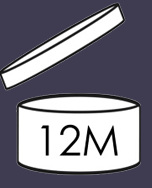 Označenie	:	Len pre zvieratá.Upozornenie na spôsob nakladania a zneškodnenia nepoužitého veterinárneho prípravku a obalu:		Nepoužité a nespotrebované veterinárne prípravky a ich obaly sa likvidujú v zmysle platných právnych predpisov.	Bez predpisu veterinárneho lekára.Schvaľovacie číslo: 023/DD/19-SČ. šarže:EXSP.:Prevádzkareň: Miroslavské Knínice 63, 671 72 Miroslavské Knínice, Česká republika, Tel.: +420 515 334 610-12, ww.irel.eu, office@irel.eu